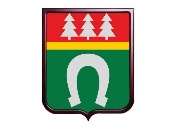 Усманова Элина ИлсуровнаМБОУ СОШ №3 г.ТосноНазвание : «Герои»Жанр: Рассказ«Герои»—Вика, вставай немедленно, сейчас парад на всех каналах вещать начнут, а ты еще спишь.—Мама, оставь меня в покое! - пробормотала Вика.На дворе стояло теплое  и солнечное майское утро. Солнце уже давно успело встать, потому  лучи его пробивались сквозь окна, завешанные небесно-голубыми шторами. А солнечные зайчики на стенах вырисовывали некий рисунок, похожий на соцветие ромашек. С кухни доносились запахи блинов и оладушек со сметаной.—Виктория!!Если ты сейчас не встанешь, то останешься без твоих любимых блинов.—Иду, ма.Все уселись за стол, и папа  взял пульт, чтобы включить главное телевидение нашей страны. Парад в честь победы над фашистской Германии вот - вот начнется. Сотни пехотинцев, летчиков, танкистов с многочисленными наградами на груди  выстроены в колонны, которые  составляют единый строй.Солдаты в один голос кричат очередное «ура» после слов министра обороны Российской федерации. Все люди со слезами на глазах вспоминают своих великих героев, сражавшихся за наше с вами будущее.—И зачем все празднуют это…Ну было и было, что теперь делать? Они же уже все равно все погибли, пора бы уже забыть это, как страшный сон.—Вика!!Выбирай выражения! Твои прадедушки и прабабушки боролись не только за свою жизнь, но и за твою тоже. Если бы не они, ты бы не ела своих любимых блинчиков каждое  утро, не просыпалась с мыслью «Какой сегодня чудесный день!». Бог знает, где бы мы были, если не они, да и были бы вообще?.. — ответила мама.—Да, дочь, наш народ никогда не забудет те мучения и пытки, которые испытали не только взрослые, но и дети. Тебе стоит почитать книги о Великой Отечественной войне. Я удивлен, что ты до сих пор этого еще не сделала. Я принесу из архива связку книг для твоего летнего чтения.Папа девочки работал в районной библиотеке, где и проводил  почти все свое рабочее и свободное время. Он знал четыре языка и  любил перечитывать древнерусскую литературу. А мама работала в школе учителем английского и часто задерживалась на работе, по той причине что проводила дополнительные занятия для своих учеников или разбирала контрольные работы.Парад закончился на том, как  более семидесяти самолётов пролетели над площадью Москвы, оставляя за собой красочный след в виде флага нашей страны.— Ну, а теперь собирайтесь, пойдем на шествие! - воскликнул отец.— Иван, я совсем забыла…Что же нам делать…Я забыла гвоздики для возложения, а нам вот - вот нужно выходить из дома, — в ужасе промолвила мама.— Ничего страшного, я сейчас быстро сбегаю в местную цветочную лавку, а вы пока собирайтесь, — ответил папа и ушел за цветами.— Вика, ты уже собрана?— Да, мам.— Подай, пожалуйста, с верхней полки нашего шкафа красную коробочку, там лежит георгиевская лента.Нехотя девочка подошла к высокому черному шкафу, залезла на стул и  открыла дверцу.—Красная или зеленая коробка? — спросила девочка.— Ну я же сказала красная, как же ты слушаешь.Вика открыла красную коробку, схватила ленточку и тут же хотела передать ее маме, как ее взгляд зацепило какое-то  потрепанное письмо.— От кого оно? Может, от маминых иностранных друзей? Но удобней же набрать нужное сообщение в телефоне, зачем так заморачиваться? — подумала девочка. Викторию охватил интерес, и она принялась его читать.«Добрый день, мои Родные Мама, Люся, Игорь и Леночка!!! Получил ваше письмо. Большое спасибо, а самое большое спасибо за ваше поздравление в честь моего 25-летия. Живу я, милые, по-старому, т.е. на моем фронте существенного ничего не произошло. Милая Мамочка, ты спрашиваешь, какие у меня … волосы … сначала показалось малость седых, но я их вырвал, так что теперь нет много, только морщины на лбу и что делать не знаю. Получаю письма от … Она пишет, что у нее все в порядке. Милая мамочка, как твое здоровье? Ты обо мне меньше всего думай. Это будет лучше для тебя… Игорек, как тебе не стыдно, ты мне не пишешь ничего. Ты не знаешь, как приятно сейчас прочитать письмо от родных. Снег почти везде растаял и очень много валяется фрицев. Зимой их в снегу видно было меньше. Может приедешь посмотреть, что здесь творится? Только я не советую это смотреть всю жизнь. Милые простите, что я вам так долго не писал. Письма ваши все получал, за которые большое спасибо. Их, мои родные, очень мало. Как хочется почитать в свободную минутку ваше письмецо, да еще такое, как вы пишите. После такого письма еще становишься злей, еще больше желания сделать больше, бить сильней этой  гадины. Спасибо, милые, за такие письма. Я очень доволен, даже не знаю, как передать мою радость, что хотя через письма, но вы вместе со мной. Как хорошо, что вы все матери, сестры, братья, родные и близкие вместе с нами куете победу – это еще один их трех залогов нашей победы. Конечно, жаль умереть, но и в тоже время хочется умереть, если твоя смерть приблизит час победы, вы, мои родные, будете жить, замечательно, будете о нас петь замечательные песни и будете  ходить с гордо поднятой головой и будете говорить, что ваш родной сын, брат, дядя погиб честно в борьбе за родину, за освобождение. Милые, мои дела хороши. Только давно не получал писем от Коли, да и сам давно ему не писал. Уже темно, ничего не вижу, пишу на удачу, по привычке.  Как милые Ваши дела? Как, мамочка, твое здоровье? Пишите больше и чаще. Пока. Всего хорошего. Крепко целую всех. Ваш Жора».Девочка прочитала письмо своего  прадедушки, стрелка-радиста, Георгия Горелова, погибшего в июле 1943-го под Курском. Глаза Вики наполнились слезами. Она перечитывала и перечитывала это письмо, пока не осознала, что мама ждет ее у парадной. —Так это что получается, мой дедушка - герой? Он отдал свою жизнь на благо процветания нашей Родины, на право жизни всех нас…Какой же у меня смелый, отважный был  дедушка. Мой дедушка.Виктория  спустилась по лестнице и отворила дверь парадной.— Что же ты так долго?!Побежали ско…, — мама посмотрела на воротник дочки и увидела ту самую георгиевскую ленту.—Мама, мы же опаздываем, побежали уже, — сказала девочка и схватила маму за руку.Все вместе они успели до начала шествия. Вика взяла из рук у мамы фотографию своего прадедушки и с гордо встала в ряд. Ее лучшая подруга Катя отыскала Вику среди толпы и все шествие прошла рядом с ней с недовольным видом.—Кать, ты чего? У тебя что-то случилось? —Меня мама заставила прийти сюда, а я хотела смотреть новый сезон своего любимого фильма про настоящую любовь! Да и вообще, меня  никогда не интересовало 9 Мая. Ну и что это за праздник такой, что мы каждый год должны приходить и оплакивать их? Кто они такие? — злобно пробормотала Катя.— Они наши герои. ГЕРОИ, — ответила Вика.  (В данном тексте представлены фрагменты  подлинного  письма героя  ВОВ Георгия Горелова. Пунктуация, орфография, особенности речи оригинала сохранены.)